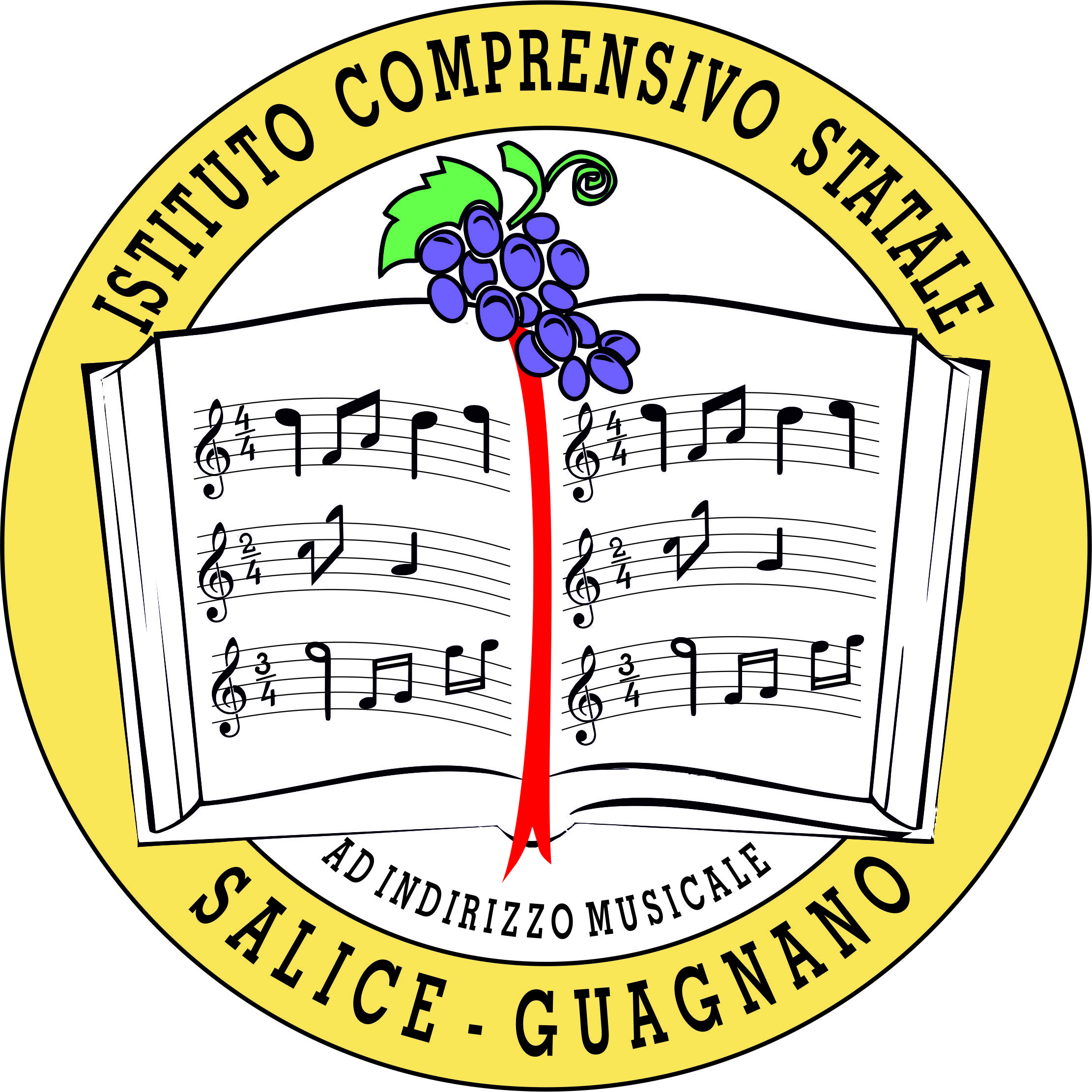 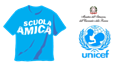 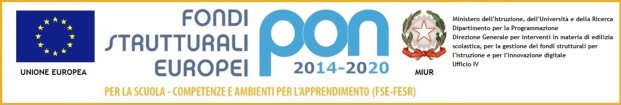                     MINISTERO DELL’ISTRUZIONE, DELL’UNIVERSITÀ E DELLA RICERCAISTITUTO COMPRENSIVO a Indirizzo Musicale*Scuola dell’Infanzia – Scuola Primaria – Scuola Secondaria I  grado*Via Fontana, 17 - 73015  SALICE SALENTINO /LE/ - Codice Scuola LEIC85100B –C.F. n. 93057850757   tel.  0832/407446 – 0832/408289 (Segreteria)e-mail:LEIC85100B@istruzione.it    PEC: leic85100b@pec.istruzione.it      Sito Scuola: www.icsalice.edu.itISTITUTO COMPRENSIVO SALICE SALENTINOScuola Infanzia-Primaria- Secondaria di I gradoVERBALE GLO Verbale n°___ Il giorno___del mese di ___________alle ore_____, presso_________________________________ dell'Istituto Comprensivo di Salice Salentino (Le), si riunisce il Gruppo di Lavoro operativo per l'integrazione scolastica per l'alunno/a ___________________________ _______frequentante la classe____ della Scuola_______________________________________ per discutere il seguente O.d.G:1.Presentazione/analisi  del caso; 2. 3. Sono presenti i seguenti componenti del GLO: Dirigente Scolastico: FS Inclusione: Docente di sostegno: Docenti: Genitori: Rappresentanti ASL: Altre figure:Presiede la seduta ____________________________________________Funge da segretario_________________________________Il presidente, constatata la validità della seduta, procede con la disamina del 1° punto all’O.d.G. Argomenti di discussioni e decisioni assunte:L’incontro è terminato alle ore …………..con la lettura e firma del presente verbale.DATA                                                                                                                IL VERBALIZZANTE